Monday 11th January 2021 SpellingsLearn the following spellings. Look up any in a dictionary or using google if you are unsure of their meaning.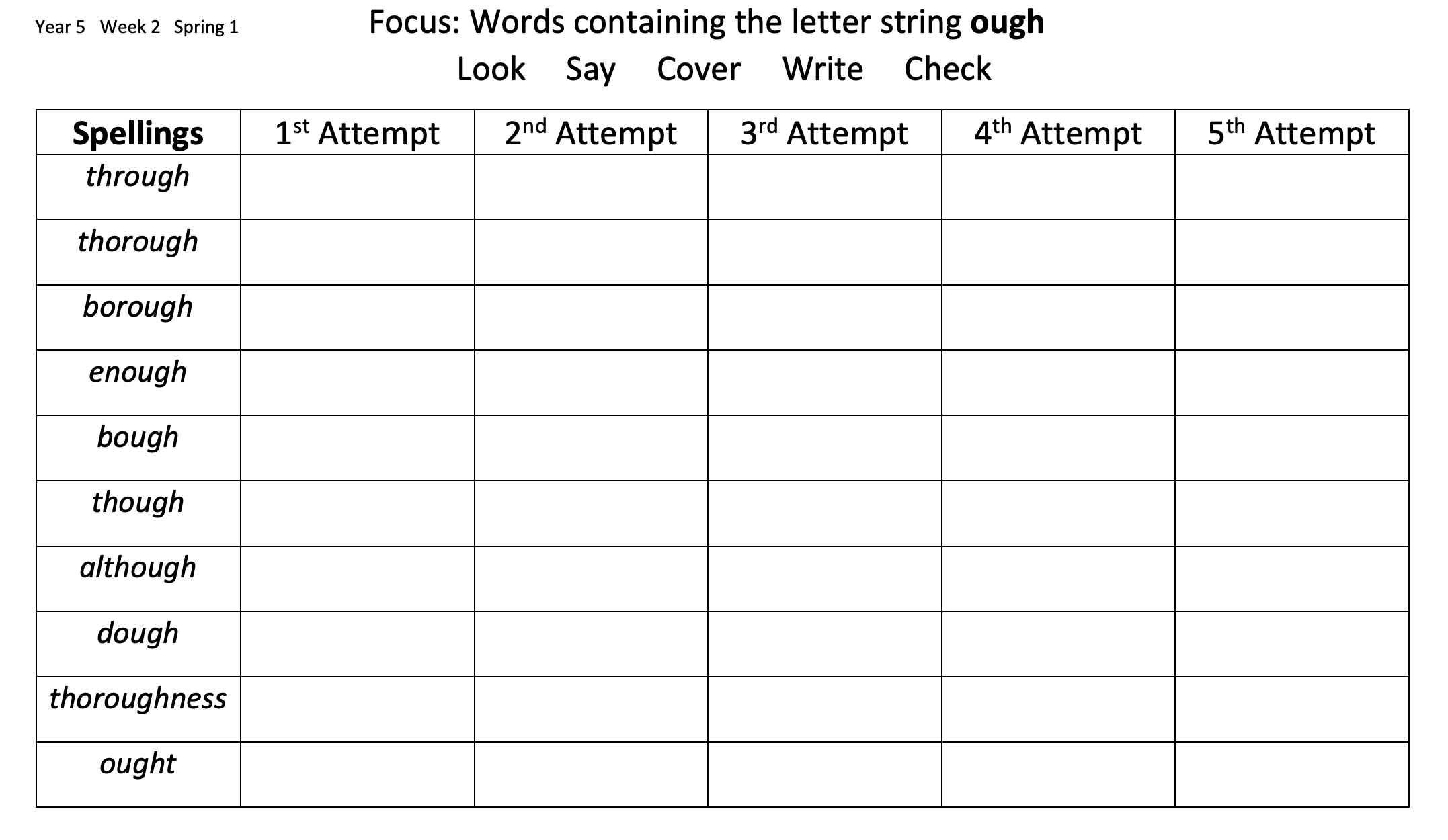 